Итоги праздника "Фестиваль цветов 2016"30 августа 2016 года на празднике «Фестиваль цветов», проходившем на площади «Азатлык» г. Набережные Челны, были подведены итоги городских конкурсов между Управляющими компаниями ЖКХ.Исполнительный комитет города Набережные Челны отметил работу коллектива ООО УК «Ремжилстрой».Дипломом 1 степени за мастерство в конкурсе «Лучший цветник» по городу был отмечен наш цветник и фигуры на Цветочном бульваре.Диплом 1 степени в номинации «Лучший двор» по городу награждена наша подрядная организация ООО «ЖЭУ-14» - за двор жилого дома 17/10.Диплом 1 степени в номинации «Лучший цветник» по городу награждена наша подрядная организация ООО «Центр» - за цветник на жилом доме 11/09. Поощрительным Дипломом в номинации «Лучший цветник» по городу награждена наша подрядная организация ООО «ЖЭУ-18» – за цветник на жилом доме 24/04. 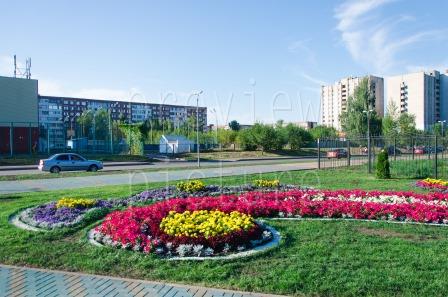 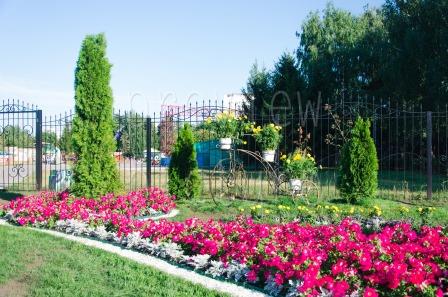 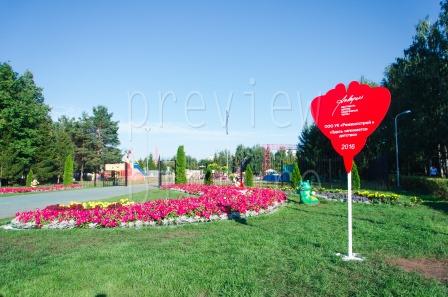 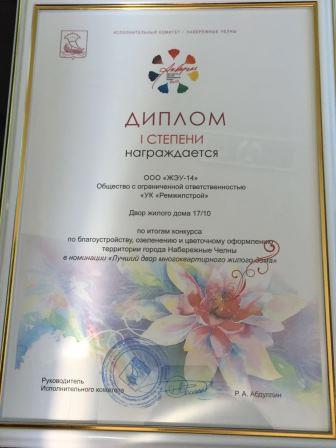 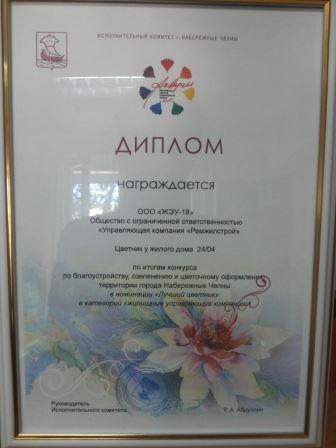 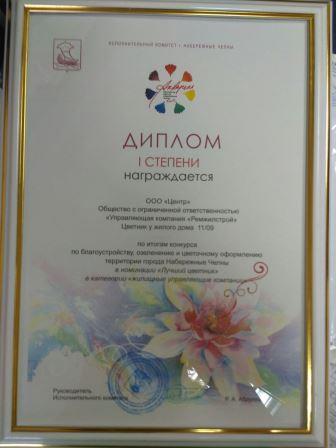 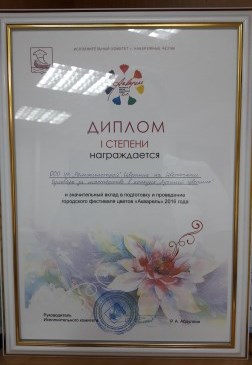 